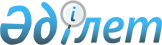 О внесении изменений и дополнений в постановление Правительства 
Республики Казахстан от 18 апреля 2000 года N 596
					
			Утративший силу
			
			
		
					Постановление Правительства Республики Казахстан от 20 декабря 2005 года N 1253. Утратило силу постановлением Правительства Республики Казахстан от 2 июня 2007 года N 452 (вводится в действие с 9 августа 2007 года)



      


Сноска. Постановление Правительства РК от 20 декабря 2005 года N 1253 утратило силу постановлением Правительства РК от 2 июня 2007 года N 


 452 


 (вводится в действие с 9 августа 2007 года).



      Правительство Республики Казахстан 

ПОСТАНОВЛЯЕТ:





      1. Внести в 
 постановление 
 Правительства Республики Казахстан от 18 апреля 2000 года N 596 "Об утверждении Правил лицензирования образовательной деятельности" (САПП Республики Казахстан, 2000 г., N 20, ст. 219) следующие изменения и дополнения:



      в Правилах лицензирования образовательной деятельности, утвержденных указанным постановлением:



      в пункте 1 слова "организаций образования" заменить словами "юридических лиц";



      пункт 16 дополнить подпунктом 6) следующего содержания:



      "6) наличие собственной учебно-материальной базы.";



      пункты 17, 18, 19, 20 дополнить подпунктом 5) следующего содержания:



      "5) наличие собственной учебно-материальной базы.";



      пункты 21, 22 дополнить подпунктом 8) следующего содержания:



      "8) наличие собственной учебно-материальной базы.";



      в пункте 23:



      в подпункте 1):



      в абзаце четвертом цифры "10", "20", "40" заменить соответственно цифрами "8", "16", "32";



      в абзаце пятом цифры "30" заменить цифрами "40";



      в абзаце шестом цифры "25" заменить цифрами "30";



      в абзаце одиннадцатом после слов "наличие договоров" слова "организации образования" исключить;



      в подпункте 2):



      в абзаце третьем после слов "научных исследований" дополнить словами "преимущественно в одной из областей науки или культуры";



      в абзаце четвертом цифры "10", "20", "40" заменить соответственно цифрами "8", "16", "32";



      в абзаце пятом цифры "40" заменить цифрами "50";



      в абзаце шестом цифры "30" заменить цифрами "35";



      в абзаце одиннадцатом после слов "наличие договоров" слова "организации образования" исключить;



      в подпункте 3):



      в абзаце четвертом цифры "10", "20", "40" заменить соответственно цифрами "8", "16", "32";



      в абзаце пятом цифры "50" заменить цифрами "60";



      в абзаце шестом цифры "35" заменить цифрами "40";



      в абзаце одиннадцатом после слов "наличие договоров" слова "организации образования" исключить;



      пункт 23-2 исключить.




      2. Настоящее постановление вводится в действие с 1 июля 2006 года и подлежит опубликованию.


      Премьер-Министр




      Республики Казахстан


					© 2012. РГП на ПХВ «Институт законодательства и правовой информации Республики Казахстан» Министерства юстиции Республики Казахстан
				